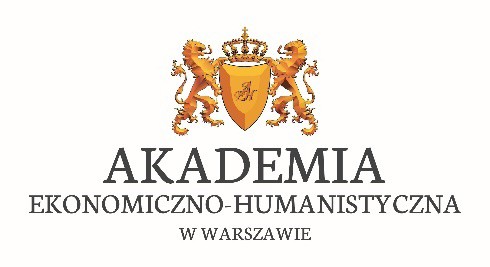 REGULATIONS OF THE "LECTURER OF THE YEAR" COMPETITION UNIVERSITY OF ECONOMICS AND HUMAN SCIENCES IN WARSAW§1 General provisionsThe plebiscite is organised according to the rules set out in these regulations and in accordance with generally applicable legal provisions.The organiser of the Plebiscite is the University of Economics and Human Sciences in Warsaw, 59 Okopowa Street, 01-043 Warsaw.The organiser is responsible for accepting entries, conducting the voting, selecting the winner and presenting the prize to the winner.4 Participation in the poll is voluntary.The plebiscite is not a promotional lottery within the meaning of Art. 2 para. 1 item. 9 of the Act on Games and Betting of 29 July 1992 (Journal of Laws 04.4.27 as amended) and is not subject to the rules contained in the aforementioned Act and its implementing regulations.§2 GlossaryUniversity - University of Economics and Human Sciences in Warsaw Organised by the University of Economics and Human Sciences in Warsaw Poll - 'Lecturer of the Year' poll.Regulations - this document.Student - student at the University of Economics and Human Sciences in Warsaw§3 Objectives of the poll 1 The purpose of the 'Lecturer of the Year' Poll is:the awarding of the title "Lecturer of the Year" by vote of the students to the most deserving Lecturer in a given academic year and honouring activities for the beneﬁt of the students of the University.Engaging students to evaluate lecturers by completing an anonymous survey prepared on the Microsoft Forms platform.To identify the lecturer who is particularly outstanding, the most recognised and liked by the students, taking into account, inter alia, criteria such as:passion and commitment to teaching,high personal standards,accountability,good organisation of the activities and an interesting way of imparting knowledge,a friendly and patient approach to students,a sense of humour.Lecturers' motivation in teaching.2 Voting should be done according to students' personal preferences and experiences.§4 Schedule of the Poll1 Deadline for student applications: 10.06.2024-14.06.2024 2 Deadline for announcement of candidates: 18.06.20243 Voting deadline: 18.06.2024-30.06.20244 Deadline for announcement of results and presentation of awards: 11.10.2024§5 Prize pool1 All prizes provided for in the Plebiscite are funded by the Organiser.(2) The organiser will award the winner of the Poll with the title "Lecturer of the Year", a statuette and a ﬁnancial prize worth PLN 1000.3. the Plebiscite Chapter, at its discretion, may award a distinction - a statuette.4 The winner of the Plebiscite shall not be entitled to exchange the prizes for their cash equivalent.§6 CandidatesCandidates may be academic teachers employed at the University of Economics and Human Sciences in Warsaw, teaching for a minimum of one semester in the academic year 2023/2024.A lecturer is nominated by a minimum of 5 students.academic staff are considered to be:research and teaching staff,teaching staff,academics,doctoral students.§7 Submission of candidates1. before submitting a nomination, please read the nn. Rules of the Poll. 2 Application is made by completing a dedicated application form.The student submitting the lecturer must provide the following details:your name and surname,album number,ﬁeld of study,the name of the lecturer being notiﬁed,classes taught by a lecturer in which the student has participated,Justiﬁcation.The Organiser reserves the right to change the required number of applications necessary for admission of a Candidate at any time without notice.5. the Commission approves the ﬁnal list of candidates.§8 Plebiscite CommitteeThe Plebiscite Committee is appointed by the Director General.The Plebiscite Committee is responsible for conducting the Plebiscite and evaluating the voting process.(3) The decisions of the Plebiscite Committee are ﬁnal and cannot be appealed.§9 Voting1 Once the list has been approved by the Poll Committee, AEH students will receive a link to a form through which they can cast their vote.(2) Voting shall be equal, secret and universal.All current students of the University of Economics and Human Sciences in Warsaw with a university e-mail address are eligible to vote.Each student is entitled to cast a maximum of three votes for the three different lecturers entered in the poll.§10 Determination of the winnerThe winner of the Poll is the candidate who received the highest number of votes.In the event that two or more candidates receive the same number of votes, a second round of the Poll will be organised, with the candidates receiving the same highest number of votes.In the event of two or more Candidates again obtaining the same number of votes, the winner shall be determined by the Commission.The winner is awarded the title of 'Lecturer of the Year', for the academic year.The Commission and the Organizer of the Plebiscite reserve the right to disqualify the Candidate in a situation that violates the Regulations, such as persuasion to vote in order to obtain benefits.The results of the Poll will be announced according to the schedule on the University's website under the News tab and on the University's social media - Facebook and Instagram.The images of the Nominated Participants will be published on the University's website and on UEHS social media channels (Facebook, Instagram).The award will be presented at the Inauguration of the Academic Year 2024/2025.§11 Final provisions(1) The Organiser shall be entitled to amend the provisions of these Regulations, provided that this will not adversely affect the conditions of participation in the poll. This applies in particular to changes in the deadlines of individual activities related to the organisation of the plebiscite.2 The votes of those who violate the provisions of these rules or provide false or misleading information will not be taken into account.The amended Regulations shall take effect from the time they are published on the University's website.Any doubts regarding the rules of the Poll, its provisions and interpretation shall be resolved by the Organiser.